Regulatory Binder Checklist Regulatory Binder Checklist The following documents (all versions) should be collected and filed in the regulatory binder, if applicable to the clinical study (ref: ICH/GCP). I. 	Study Personnel Investigator Qualification Documentation ☐ Log of Study Personnel ☐ Updated investigator and sub-investigator CVs (signed/dated within 2 years) ☐ A clinical (dental, medical, etc.) license for the PI and co-investigators, if licensed Financial Disclosure Forms ☐ Signed Financial Disclosure Forms for the PI and co-investigators Delegation of Authority Log  Delegation of Authority Log 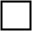 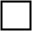 Research and Study Training  Documentation of human subject protection training (for all staff members)  Documentation of Protocol training  Documentation of Occupational Health Program Enrollment (if applicable) II. 	Institutional Review Board IRB Documentation ☐ IRB of Record 	 ☐ 	IRB Reliance Agreement (if applicable) ☐ TAMU-CC IRB Federal Assurance Number: FWA00011281 ☐ Updated IRB Roster IRB Approvals and Correspondence ☐ IRB approval letters (e.g., protocol, protocol amendments, consent/assent documents, continuing review, advertisement or recruitment materials, investigator’s brochure, package insert) ☐ Original IRB application/submission ☐ Correspondence related to contingent approvals or stipulations ☐ IRB correspondence ☐ IRB annual renewals ☐ Interim/annual progress reports to the IRB Serious Adverse Events (SAE)/Unanticipated Problem Documents ☐ Reportable Event Forms ☐ Corrective Action Plans ☐ Correspondence III. 	Study Documents Protocol and Amendments ☐ Institutional Review Board (IRB)-approved protocol, with signed principal investigator (PI) signature page ☐ Log of protocol changes  ☐ IRB-approved protocol amendments Study Communication ☐  Letter of Understanding/Confidentiality Agreement ☐  Data Sharing Agreement ☐  Material Transfer Agreement ☐  Signed agreements between parties (i.e., sponsors/investigators) ☐  Important decisions regarding study conduct, such as notes to the Study File ☐  Notes to File Recruitment Documents and Screening/Enrollment Log ☐ IRB-approved advertisements 	 ☐ 	Recruitment Flyers 	 ☐ 	Recruitment Emails ☐  Screening/Enrollment Log 	☐   	A log without identifying information that lists all screened subjects 	☐  	 Subject Identification Code list (aka Master List, which should be kept separately) Informed Consent Documents ☐ Log of Informed Consent versions ☐ IRB-approved Informed Consents (blank) ☐ Signed Consent Forms (may be kept in a separate binder) Study Monitoring Documents ☐  Monitoring Form: Training and Credentialing Other Documents ☐  Certificate(s) of Confidentiality ☐  Other study documents Tool: Regulatory Binder Checklist Purpose: To provide an organizational framework for filing paper versions of essential study documents (or referencing location of an electronically stored file) Audience/User: Study coordinators or individuals responsible for establishing the Essential Document Binder (synonyms: Investigator Binder, Regulatory Binder, Investigational Site File (ISF), or Study Binder) Details: This document clarifies the standard content of the Binder. It is the responsibility of the investigator to ensure compliance with Good Clinical Practice (GCP), institutional review board (IRB), and applicable regulatory requirements. This document serves as a template and may be modified for study-specific needs/requirements. Best Practice Recommendations: Store items in reverse chronological order, with the newest items within a section placed at the front of the section. Multi-site studies: The lead site may choose to customize the checklist for the study and provide to all participating sites. References: Good Clinical Practice (E6) Section 8.1, 8.2, 8.3, 8.4  <Add other training required by study, i.e. blood pathogen training>